В целях упорядочения расчетов с населением при доставке дров лесозаготовителями на территории муниципального образования Пчевское сельское поселение Киришского муниципального района Ленинградской области, в соответствии с постановлением Правительства Ленинградской области от 13.03.2018 года № 78 "Об утверждении порядков предоставления мер социальной поддержки отдельным категориям граждан, состава денежных доходов лиц, указанных в пункте 2 части 1 статьи 7.2 и пункте 2 части 1 статьи 7.3 областного закона от 17 ноября 2017 года № 72-оз "Социальный кодекс Ленинградской области", учитываемых при исчислении среднедушевого денежного дохода члена семьи (среднего денежного дохода одиноко проживающего гражданина)",  администрация  муниципального образования Пчевское сельское поселение ПОСТАНОВЛЯЕТ:1. Установить с 2023 года величину стоимости доставки одного кубического метра дров на территории муниципального образования Пчевское сельское поселение Киришского муниципального района Ленинградской области в размере 1 100 рублей 00 копеек. 2. Опубликовать настоящее постановление в газете «Пчевский вестник» и на официальном сайте администрации в сети Интернет.3. Настоящее постановление вступает в силу со дня официального опубликования, но не ранее 01.01.2023г.Глава администрации 						                Д.Н.Левашов                                               ПРОЕКТ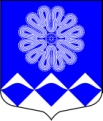 РОССИЙСКАЯ ФЕДЕРАЦИЯАДМИНИСТРАЦИЯМУНИЦИПАЛЬНОГО ОБРАЗОВАНИЯПЧЕВСКОЕ СЕЛЬСКОЕ ПОСЕЛЕНИЕКИРИШСКОГО МУНИЦИПАЛЬНОГО РАЙОНАЛЕНИНГРАДСКОЙ ОБЛАСТИ                                ПОСТАНОВЛЕНИЕ                                                                                                                                                                                                                                                   декабря  2022 года		                                          		             № 